Supervisor Hammond opened the meeting with the Pledge of Allegiance and immediately startedthe public hearing at 6:30 p.m. on the 2022-2023 Fire Protection agreement. The Affidavit of Publication was available for review.  Councilman Van Slyke asked about the number of calls that the Fire Company was unable to make and a discussion was had about getting reports of calls made vs. missed.  Councilman Van Slyke feels as a Board we need to look out for our residents as does Councilman Wohlleber.   Dave Basale gave a report with the number of calls made and broken down by the type of call.  In 2021, the Fire Company responded to 335 calls of which 159 were EMS related calls.  With no further comments, the public hearing was closed at 6:47.  Councilman Wohlleber made a motion to amend the contract to add the number of calls successfully made vs. not made as part of the reporting and was seconded by Councilman Van Slyke.  The motion was voted upon as follows:Councilman Wohlleber		YesCouncilman Van Slyke		YesCouncilman Butler		NoCouncilman Hass		NoSupervisor Hammond		Yes Councilman Hass brought up the work he had done on live streaming the meetings.  He is working for it to be posted to YouTube Live as the sound quality is good and also easy for people to view during the meeting as well as after.  Discussion was held about remote participation.  Councilman Hass explained his ideas about the chat feature as well as using a google voice number that would allow a text message to be received.  Attorney Gilchrist is looking into details about future participation remotely as it is currently allowed through an executive order.  At 6:55, a motion was made by Supervisor Hammond and seconded by Councilwoman Butler to enter Executive Session to discuss legal and personnel issues with no votes being taken, motion by Butler and seconded by Wohlleber to exit Executive Session.  Motion by Supervisor Hammond and seconded by Councilwoman Butler and a vote with 5 ayes for the Highway Contract Article 18, Section B for existing employees employed as of January 1st, 2016, with 30 years of service to the town, the Town will pay 100% for individual coverage until age 65.Motion was made at 7:20 by Supervisor Hammond and seconded by Councilman Hass to adjourn the meeting with a vote of 5 ayes, 0 nays and 0 abstains.Respectfully submitted,Tiffany Buker, Deputy Town ClerkTown of PoestenkillTown Board Meeting6:30pm- Town HallJanuary 26, 2022Voting MembersNon-Voting MembersNon-Voting MembersKeith Hammond, Town SupervisorSusan Horton, Town ClerkSusan Horton, Town ClerkEric Wohlleber, Deputy SupervisorAndrew Gilchrist, Town AttorneyAndrew Gilchrist, Town AttorneyJune Butler, CouncilwomanDavid Hass, CouncilmanHarold Van Slyke, Councilman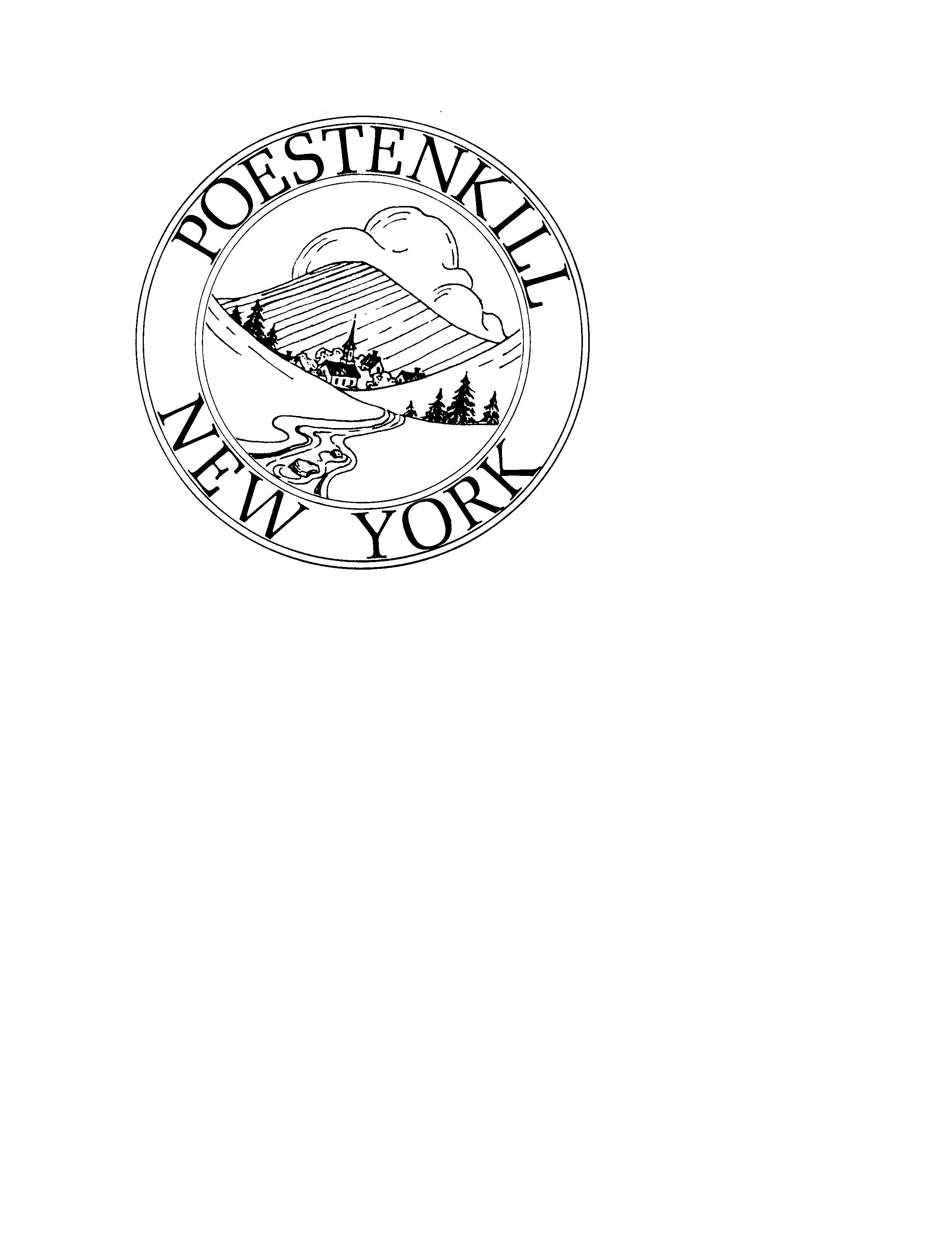 